«Обмен валют», 8-9 классы, анимированная презентация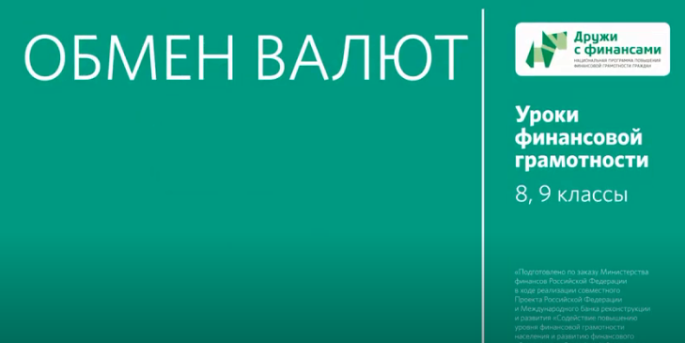 Дидактическая картаМесто в тематическом плане занятийВидеоматериал иллюстрирует занятие 26 «Что такое валютный рынок и как он устроен», занятия 27 «Можно ли выиграть, размещая сбережения в валюте» темы 11 «Валюта в современном мире» модуля 4 «Семья и финансовые организации: как сотрудничать без проблем» (Е. Лавренова, О. Рязанова, И. Липсиц «Финансовая грамотность: учебная программа. 8, 9 классы»).Образовательная цель демонстрации видеоматериалаВ соответствии с учебной программой (Е. Лавренова, О. Рязанова, И. Липсиц «Финансовая грамотность: учебная программа. 8, 9 классы») занятие предназначено для формирования у обучающихся личностных установок, умений и компетенций, направленных на понимание принципов обмена валюты и навыков совершения таких операций.Использование видеоматериала помогает сформировать представление об операции обмена одной валюты на другую в обменном пункте, на бирже. Учащиеся познакомятся с ролью брокера (форекс-дилера) в случае обмена валюты на бирже. Использование презентации позволяет понять, почему курс валюты колеблется, а также ознакомиться с алгоритмом принятия решения по обмену валюты. Видеоматериал способствует формированию навыка находить и сравнивать информацию об изменениях валютных курсов в целях совершения покупки или продажи валюты.Краткое описаниеПрезентация дает учащимся представление об обмене валют — приобретении одной валюты за счет денежных средств, выраженных в другой валюте, по определенному курсу.Описываются случаи, в которых граждане обменивают валюты. Показано, что валюту в форме банкнот и монет можно обменять в отделениях коммерческих банков или в специальных обменных пунктах. Отмечается, что курсы покупки и продажи валюты устанавливаются банками и обменными пунктами самостоятельно и могут существенно различаться. Показано также, что обмен валюты может происходить сразу в процессе совершения безналичного платежа, например, при оплате покупок в иностранных интернет-магазинах или при использовании банковской карты в зарубежных поездках.В презентации сообщается, что валюту можно обменять на валютной бирже. При этом отмечается, что для этого гражданину необходимо воспользоваться услугами брокера. Разъясняется, кто такой брокер.Презентация показывает, что приобретение или продажа валюты могут быть выгодны или убыточны, на результат влияет курс валюты. Перечисляются основные факторы, влияющие на колебание валютного курса.В презентации подчеркивается: чтобы совершить выгодный обмен валют, разумно оценить текущее колебание курса интересующей валюты и предположить развитие событий, связанных с изменением валютного курса.Варианты использования в учебном процессеВ методических рекомендациях для учителя содержатся сценарии занятий 26, 27, на которых можно использовать данную анимированную презентацию. На занятии 26 «Что такое валютный рынок и как он устроен» на шаге 3 «Формирование умения устанавливать причинно-следственные связи между изменением курсов евро и доллара и ценами на товары и услуги в России» рекомендуется продемонстрировать фрагмент 3 презентации «Какое мини-исследование надо провести прежде, чем выполнить какое-либо действие с валютой?». После просмотра следует организовать обсуждение.На занятии 27 «Можно ли выиграть, размещая сбережения в валюте» рекомендуется организовать просмотр презентации на шаге 1 «Формирование понимания и обсуждение того, как определяются курсы валют». Так как содержание данного занятия является достаточно сложным, учителю следует сделать акцент на разъяснении и дополнении наиболее сложных вопросов анимированной презентации.Комментарии педагога после просмотра, обсуждение в классе, вопросы обучающимсяВопросы для обсуждения:Что значит обменять одну валюту на другую? Где это можно сделать?Где больше рисков быть обманутым: в обменном пункте или в банке? Почему чаще люди обменивают валюту в обменном пункте, а не непосредственно в банке?Вы подошли к обменному пункту. К вам подошел человек и сказал, что он вам обменяет валюту по более выгодному курсу. Это опасно или нет? Какие риски при этом могут быть?Можно ли совершить обмен валюты на бирже? Через кого? В чем плюсы такого обмена?Почему курс валюты всегда колеблется?Какие действия нужно совершать при принятии решения об обмене? Где нужно искать информацию о курсах валют.Применение в проектной деятельностиУчитель также может рекомендовать видеоматериал для использования при подготовке индивидуальных или групповых проектов по следующим темам:Алгоритм принятия решения по обмену одной валюты на другую.Обмен валюты на бирже. Как? Каковы плюсы и минусы в сравнении с обменным пунктом?Проект «Расчет операции «Обмен рубля на доллар США» (можно также изменить формулировку проекта — предложить разные валюты и разные варианты: покупка, например, евро за рубли или продажа евро за рубли и др.)Обратите внимание!Брокер, который помогает, осуществлять операции с валютами на бирже называется также «форекс-дилер». Данный вид деятельности лицензируется Банком России. В современном мире, когда многие инвестиционные услуги стали доступны в смартфонах, физическому лицу (независимо от региона проживания) выгодно организовать систему, когда валюту он может покупать/продавать на Московской бирже. Полезная информация об этом:Покупка валюты на биржеhttps://place.moex.com/useful/pokupka-valjutih-na-birzheОбмен валюты на бирже: личный опытhttps://www.banki.ru/forum/?PAGE_NAME=read&FID=22&TID=245971Как купить валюту на бирже?https://journal.open-broker.ru/investments/kak-kupit-valyutu-na-birzhe/https://www.youtube.com/watch?v=RGpY5ReIFGsПолезные ссылки:Определения терминов о валютахhttps://vashifinancy.ru/finansy-na-kazhdyy-den/dictionary/?section=%D0%92Как сэкономить на путешествииhttps://vashifinancy.ru/finansy-na-kazhdyy-den/expertopinion/kak-sekonomit-na-puteshestvii/Модуль 4. Семья и финансовые организации: как сотрудничать без проблем Тема 11. Валюта в современном миреЗанятие 26. Что такое валютный рынок и как он устроенЗанятие 27. Можно ли выиграть, размещая сбережения в валюте1. Лавренова Е.Б., Рязанова О.И., Липсиц И.В. Финансовая грамотность: учебная программа. 8-9 классы общеобразоват. орг. — М.: ВАКО, 2018. — 32 с. — (Учимся разумному финансовому поведению)2. Липсиц И.В., Рязанова О.И. Финансовая грамотность: материалы для учащихся. 8-9 классы общеобразоват. орг. — М.: ВАКО, 2018. — 352 с. — (Учимся разумному финансовому поведению)3. Рязанова О.И., Липсиц И.В., Лавренова Е.Б.Финансовая грамотность: Методические рекомендации для учителя. 8–9 классы общеобразоват. орг. — М.: ВАКО, 2018. — 152 с. — (Учимся разумному финансовому поведению)Модуль 4. Семья и финансовые организации: как сотрудничать без проблем Тема 11. Валюта в современном миреЗанятие 26. Что такое валютный рынок и как он устроенЗанятие 27. Можно ли выиграть, размещая сбережения в валюте1. Лавренова Е.Б., Рязанова О.И., Липсиц И.В. Финансовая грамотность: учебная программа. 8-9 классы общеобразоват. орг. — М.: ВАКО, 2018. — 32 с. — (Учимся разумному финансовому поведению)2. Липсиц И.В., Рязанова О.И. Финансовая грамотность: материалы для учащихся. 8-9 классы общеобразоват. орг. — М.: ВАКО, 2018. — 352 с. — (Учимся разумному финансовому поведению)3. Рязанова О.И., Липсиц И.В., Лавренова Е.Б.Финансовая грамотность: Методические рекомендации для учителя. 8–9 классы общеобразоват. орг. — М.: ВАКО, 2018. — 152 с. — (Учимся разумному финансовому поведению)Содержание образования и планируемые результаты обученияСодержание образования и планируемые результаты обученияОсновные понятияВалюта, валютный рынок, курс валют, участники валютного рынка, валютная биржа, обмен валюты, безналичный обмен валюты, наличный обмен валюты.Личностные характеристики и установкиПонимание причин изменения и колебания курсов валют.Понимание принципов обмена валюты. Предметные результатыУметь переводить одну валюту в другую.Уметь находить актуальную информацию об обмене валют.Уметь объяснять риски при наличном обмене валют.Уметь объяснять особенности безналичного и наличного обмена валют.Знать и уметь перечислять факторы, влияющие на изменения курсов валют.Уметь перечислять профессиональных участников валютного рынка.Знать и понимать алгоритм принятия решений по обмену валюты.Компетенции Сравнивать информацию об изменениях валютных курсов в целях совершения покупки или продажи валюты.Структура презентации (продолжительность 4 мин. 45 сек.)Структура презентации (продолжительность 4 мин. 45 сек.)Содержательные фрагментыСодержательные фрагментыФрагмент 1.Фрагмент 1.Условное название Где можно обменять наличную и безналичную валюту? И о чем надо помнить при обмене валюты?Продолжительность 2 мин. 07 сек. с ……. по…….с 00 сек. по 2 мин. 07 сек.Основные понятияОбмен валюты, курс валют, банкноты, монеты, наличная валюта, безналичная валюта, безналичный обмен валюты, наличный обмен валюты.Транслируемое содержание образования «Обмен валюты» — привычная надпись на вывесках банков и обменных пунктов. Любой человек может зайти сюда и превратить свои рубли, например, в доллары.Экономисты говорят: обмен валют — это приобретение одной валюты за счет денежных средств в другой валюте по определенному курсу. Приобретать валюту могут разные люди для разных целей и разными способами. Может происходить и безналичный обмен .Но за такое удобство надо платить: банк будет на таких операциях извлекать свою выгоду за счет разницы курсов. В некоторых случаях плата может быть весьма высокой.Фрагмент 2.Фрагмент 2.Условное название Когда обмен валюты может быть выгодным, а когда убыточным? Кто такие брокеры и в чем они могут быть полезны?Продолжительность 40 сек. с ……. по…….с 2 мин. 08 сек. по 2 мин. 47 сек.Основные понятияВалютная биржа, брокер Транслируемое содержание образования Продавать и покупать различные валюты можно и на валютной бирже. Делать это целесообразно, если человек собирается получить прибыль за счет разницы курсов при покупке и продаже валют: биржа позволяет моментально реагировать на малейшие колебания этих курсов.Чтобы зарабатывать на бирже, нужно иметь крупную сумму денег. Физическим лицам, то есть, обычным гражданам, самостоятельно выйти на биржу нельзя — им придется пользоваться услугами брокера. Брокер — это компания-посредник, которая предоставляет возможность торговать на валютном рынке, за ее услуги надо платить.Фрагмент 3.Фрагмент 3.Условное название Какое мини-исследование надо провести прежде, чем выполнить какое-либо действие с валютой?Продолжительность 1 мин. 57 сек.с ……. по…….с 2 мин. 48 сек. до конца Основные понятияКурс валюты. Транслируемое содержание образования Курс любой валюты постоянно колеблется — то вырастает, то снижается. Бывают длительные периоды роста или падения с кратковременными скачками.Многим людям приходится время от времени совершать важные операции по обмену валюты. Например, покупать крупную сумму; использовать сбережения, хранившиеся в валюте; оплачивать расходы на туристическую поездку.Перед тем, как менять валюту, нужно оценить, растет курс нужной валюты или падает, и предположить — достиг он максимума или минимума.